 				خبر صحافي                                   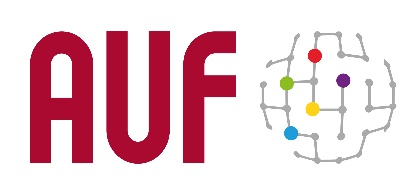 19 رائدة أعمال عراقية في مركز قابلية التوظيف الفرنكوفونية في بيروت للمشاركة في حلقات تدريبية على مدى أسبوع استضافت الوكالة الجامعية للفرنكوفونية في الشرق الأوسط 19 رائدة أعمال عراقية من 15 إلى 19 شباط في بيروت وهنّ من بين الفائزات بالمرحلة الأولى من مشروع "رائدات" الذي يقوده قسم التعاون والعمل الثقافي في السفارة الفرنسية في العراق وذلك في كلّ من بغداد والموصل وكربلاء بالشراكة مع "المحطة The Station" وزين ومركز السبط في كربلاء.وشهد مركز قابلية التوظيف الفرنكوفونية في بيروت (التابع للوكالة الجامعية للفرنكوفونية) أسبوعاً حافلاً بالتدريبات واللقاءات والتبادلات بين 19 رائدة أعمال عراقية وفاعلين من عالم ريادة الأعمال في لبنان. واستفادت المشاركات من خدمات توجيه وإرشاد مميّزة بفضل برنامج تدريب وزيارات فصّلته الوكالة الجامعية للفرنكوفونية على قياس حاجاتهن.اما الحلقات التدريبية فتناولت المواضيع التالية: الذكاء العاطفي، وهي كفاءة أساسية يجب أن يتحلّى بها رائد الأعمال، التفكير التصميمي، القيادة، التسويق ودراسة السوق، تقنيات الحديث أمام جمهور أو ما يُعرف بالـpitching أيّ الترويج بشكل سريع لفكرة ما. وقد استفادت كلّ مشاركة من جلسة توجيه شخصية لمساعدتها في الحصول على أجوبة على الإشكاليات التي تعترض رائدة الأعمال وتوجيهها نحو حلول أكثر فعاليةً لتحسين مشاريعها. على ضوء كلّ هذه الحلقات التدريبية، قدّمت المشاركات عروضاً سريعة لمشاريعهن واستملن شهادات مشاركة من مدير الوكالة الجامعية للفرنكوفونية في الشرق الأوسط السيد جان نويل باليو، وممثّلة السفارة الفرنسية في العراق السيدة ألكساندرا دوشين.في الختام، زارت المجموعة بيريتك حيث تعرفت المشاركات على نشاط الحاضنة واطلعن على البرامج المختلفة لدعم رائدات الأعمال. كما جلن على "مختبر التصنيع" (Fablab) التابع للحاضنة وتسنّى لهن استعمال بعض الآلات. وفي نهاية المطاف، زارت المشاركات FabricAid وهي شركة لبنانية ناشئة نجحت في جمع مليونَي دولار أميركي. وشكّلت تجربة عمر عيتاني، مؤسّس FabricAid، الذي حوّل فكرةً تبادرت له وهو شابّ في الحادية والعشرين من عمره إلى شركة ناجحة من دون أي تمويل خارجي، مصدر إلهام كبير لهن.   واختُتِم الأسبوع بتدريب على أدوات ووسائل التخطيط للمشاريع.عن الوكالة الجامعية للفرنكوفونية أبصرت الوكالة الجامعية للفرنكوفونية النور قبل 60 عاماً وأصبحت اليوم أوّل شبكة جامعية في العالم حيث باتت تضمّ أكثر من 1000 عضو من جامعات ومؤسسات للتعليم العالي ومراكز بحث في 120 بلداً تقريباً.تبرز الوكالة الجامعية للفرنكوفونية، وهي منظّمة دولية لا تتوخّى الربح، تفوّق الفرنكوفونية العلمية في شتّى أنحاء العالم. وقد أضحت علامةً تحمل في طيّاتها رؤية لتطوير أفضل للنظم التربوية والجامعية، أو ما يترجم بالشعار التالي: "تصوّر الفرنكوفونية العلمية على المستوى العالمي والعمل على المستوى الإقليمي مع مراعاة التنوّع".للتنسيق مع الصحافة: جويل رياشي- joelle.riachi@auf.org  رقم الهاتف: 9613780928